Datganiad o Gefnogaeth: Cynllun Cymrodoriaeth Addysgu Cenedlaethol 2021Dylai'r Datganiad o Gefnogaeth hwn gael ei gwblhau a'i lofnodi gan Is-ganghellor/Pennaeth/Llwydd (neu'r cyfwerth) y Sefydliad. Mae'n bwysig bod Cais yr enwebai yn cael ei ddarllen cyn llunio'r datganiad hwn.Cysylltiadau sefydliadol: anfonwch y ddogfen hon wedi ei chwblhau fel ffeil pdf ar Amgylchedd Dysgu Rhithwir AU Ymlaen.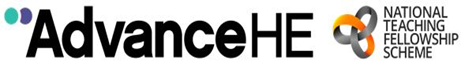 Enwebai CCACSefydliad:Enw:Swydd:Sefydliad:Cyfeiriad Cyswllt:Cyfeiriad Cyswllt:Cod post:Rhif ffôn gwaith:Ebost:Enw'r enwebai CCACDylai'r Datganiad o Gefnogaeth hwn:gymeradwyo dilysrwydd Cais yr enwebai ar gyfer effaith ragorol;darparu'r cyd-destun sefydliadol lle gwelwyd effaith ragorol yr enwebai ac amlinellu unrhyw gynlluniau yn y dyfodol i ledaenu ei ymarfer ymhellach;darparu cadarnhad o gefnogaeth sefydliadol ar gyfer yr enwebai, os yw'n llwyddiannus, o ran ymgymryd ag unrhyw gyfrifoldebau sy'n gysylltiedig â chael Cymrodoriaeth Addysgu Cenedlaethol;darparu unrhyw wybodaeth ategol ychwanegol a allai gael ei mynegi'n fwyaf priodol gan yr Is-ganghellor/Pennaeth/Llywydd (neu'r cyfwerth) yn hytrach na'r enwebwr.Dylai'r Datganiad o Gefnogaeth hwn:gymeradwyo dilysrwydd Cais yr enwebai ar gyfer effaith ragorol;darparu'r cyd-destun sefydliadol lle gwelwyd effaith ragorol yr enwebai ac amlinellu unrhyw gynlluniau yn y dyfodol i ledaenu ei ymarfer ymhellach;darparu cadarnhad o gefnogaeth sefydliadol ar gyfer yr enwebai, os yw'n llwyddiannus, o ran ymgymryd ag unrhyw gyfrifoldebau sy'n gysylltiedig â chael Cymrodoriaeth Addysgu Cenedlaethol;darparu unrhyw wybodaeth ategol ychwanegol a allai gael ei mynegi'n fwyaf priodol gan yr Is-ganghellor/Pennaeth/Llywydd (neu'r cyfwerth) yn hytrach na'r enwebwr.Dylai'r Datganiad o Gefnogaeth hwn:gymeradwyo dilysrwydd Cais yr enwebai ar gyfer effaith ragorol;darparu'r cyd-destun sefydliadol lle gwelwyd effaith ragorol yr enwebai ac amlinellu unrhyw gynlluniau yn y dyfodol i ledaenu ei ymarfer ymhellach;darparu cadarnhad o gefnogaeth sefydliadol ar gyfer yr enwebai, os yw'n llwyddiannus, o ran ymgymryd ag unrhyw gyfrifoldebau sy'n gysylltiedig â chael Cymrodoriaeth Addysgu Cenedlaethol;darparu unrhyw wybodaeth ategol ychwanegol a allai gael ei mynegi'n fwyaf priodol gan yr Is-ganghellor/Pennaeth/Llywydd (neu'r cyfwerth) yn hytrach na'r enwebwr.Nifer y geiriau (uchafswm 1000 o eiriau)Rhowch nifer y geiriau ymaRhowch nifer y geiriau ymaLlofnod* :(*llofnodion electronig yn dderbyniol)Dyddiad:Drwy lofnodi'r ddogfen hon cadarnhaf fel a ganlyn:Rwyf wedi darllen, deall ac yn cytuno â Hysbysiad Preifatrwydd AU YmlaenRoedd y broses enwebu fewnol a arweiniodd at ddewis yr enwebai CCAC a enwir yn deg, yn dryloyw, ac wedi dilyn ein polisi cydraddoldeb, amrywiaeth a chynhwysiant sefydliadol (neu'r cyfwerth).Gall AU Ymlaen ddefnyddio'r ffurflen hon fel cadarnhad o'm cefnogaeth os yw'r enwebai yn derbyn Cymrodoriaeth Addysgu Cenedlaethol.Os yw'n llwyddiannau, bydd y sefydliad yn cefnogi deiliad y wobr wrth gynnal unrhyw a'r holl weithgareddau sy'n gysylltiedig â rôl Cymrawd Addysgu CenedlaetholDrwy lofnodi'r ddogfen hon cadarnhaf fel a ganlyn:Rwyf wedi darllen, deall ac yn cytuno â Hysbysiad Preifatrwydd AU YmlaenRoedd y broses enwebu fewnol a arweiniodd at ddewis yr enwebai CCAC a enwir yn deg, yn dryloyw, ac wedi dilyn ein polisi cydraddoldeb, amrywiaeth a chynhwysiant sefydliadol (neu'r cyfwerth).Gall AU Ymlaen ddefnyddio'r ffurflen hon fel cadarnhad o'm cefnogaeth os yw'r enwebai yn derbyn Cymrodoriaeth Addysgu Cenedlaethol.Os yw'n llwyddiannau, bydd y sefydliad yn cefnogi deiliad y wobr wrth gynnal unrhyw a'r holl weithgareddau sy'n gysylltiedig â rôl Cymrawd Addysgu CenedlaetholDrwy lofnodi'r ddogfen hon cadarnhaf fel a ganlyn:Rwyf wedi darllen, deall ac yn cytuno â Hysbysiad Preifatrwydd AU YmlaenRoedd y broses enwebu fewnol a arweiniodd at ddewis yr enwebai CCAC a enwir yn deg, yn dryloyw, ac wedi dilyn ein polisi cydraddoldeb, amrywiaeth a chynhwysiant sefydliadol (neu'r cyfwerth).Gall AU Ymlaen ddefnyddio'r ffurflen hon fel cadarnhad o'm cefnogaeth os yw'r enwebai yn derbyn Cymrodoriaeth Addysgu Cenedlaethol.Os yw'n llwyddiannau, bydd y sefydliad yn cefnogi deiliad y wobr wrth gynnal unrhyw a'r holl weithgareddau sy'n gysylltiedig â rôl Cymrawd Addysgu Cenedlaethol